Distributed Energy Resources Subcommittee PJM Conference and Training CenterAugust 27, 20189:00 a.m. – 3:00 p.m. EDTDistributed Energy Resource (DER) is a generation or electric energy storage resource connected at distribution voltages and/or connected behind a load meter.Administration (9:00 – 9:10)Mr. Baker will call the meeting to order, review the agenda and ask for amendments to the agenda.Mr. Gledhill will review meeting participation guidelines and the minutes from the June 29th meeting of the Distributed Energy Resources Subcommittee.  In-room attendance will be taken and teleconference attendance will be taken offline from the list of WebEx attendees. Mr. Gledhill will review the process for stakeholders to sign up for the DERS email distribution list.  Stakeholders are highly encouraged to sign up for the email list so that important information regarding the DERS can be communicated, including voting information.Mr. Baker will review the DERS work plan.Non-Wholesale DER Observability (9:15 – 9:30)Mr. Baker and Mr. Pete Langbein, PJM, will review the results of the vote on a proposal to gain greater observability of non-wholesale DER / Behind-the-Meter-Generation resources, as well as comments received at the first read of the proposal at the Markets and Reliability Committee meeting on August 23rd.Future Meeting DatesAuthor: Andrew GledhillAntitrust:You may not discuss any topics that violate, or that might appear to violate, the antitrust laws including but not limited to agreements between or among competitors regarding prices, bid and offer practices, availability of service, product design, terms of sale, division of markets, allocation of customers or any other activity that might unreasonably restrain competition.  If any of these items are discussed the chair will re-direct the conversation.  If the conversation still persists, parties will be asked to leave the meeting or the meeting will be adjourned.Code of Conduct:As a mandatory condition of attendance at today's meeting, attendees agree to adhere to the PJM Code of Conduct as detailed in PJM Manual M-34 section 4.5, including, but not limited to, participants' responsibilities and rules regarding the dissemination of meeting discussion and materials.Public Meetings/Media Participation: Unless otherwise noted, PJM stakeholder meetings are open to the public and to members of the media. Members of the media are asked to announce their attendance at all PJM stakeholder meetings at the beginning of the meeting or at the point they join a meeting already in progress. Members of the Media are reminded that speakers at PJM meetings cannot be quoted without explicit permission from the speaker. PJM Members are reminded that "detailed transcriptional meeting notes" and white board notes from "brainstorming sessions" shall not be disseminated. Stakeholders are also not allowed to create audio, video or online recordings of PJM meetings. PJM may create audio, video or online recordings of stakeholder meetings for internal and training purposes, and your participation at such meetings indicates your consent to the same.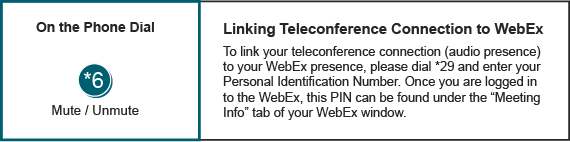 Wholesale DER Interconnection (9:30 – 10:45) PJM proposes to pursue an assessment of the PJM interconnection queue process for wholesale DER. PJM Staff is seeking stakeholder input on the scope of this assessment. Stakeholders should come prepared with interests and suggestions for items to assess such as methods for evaluating transmission and distribution impacts, process metrics, or the degree of clarity among various parties regarding wholesale DER interconnection through the PJM queue.For reference, please see the educational presentation given at the last meeting on this topic.
Wholesale Market Participation Agreements (11:00 – 11:45)Stakeholders will review the issue statement drafted by the Primary Frequency Response Senior Task Force regarding operational requirements for resources interconnecting under local jurisdiction and executing a Wholesale Market Participation Agreement with PJM and the Transmission Owner.  Order 841 – Electric Storage Resources – PJM Compliance Update (11:45 – 12:00)Ms. Laura Walter, PJM, will provide a brief update on PJM’s draft proposal for compliance with FERC Order 841 on Electric Storage Resources.  This issue is being worked in Special Sessions of the MIC.  For more information, please find additional materials on the Issue Tracking page here.Wholesale DER Market Rules – Ancillary Services (1:00 – 2:45)Mr. Andrew Levitt, PJM, will present the PJM Staff proposal for DER Ancillary Service participation. 
Stakeholders will review solution options associated with wholesale DER Ancillary Service market participation in the solutions matrix. Wrap-up – Action items, Future Agenda, and Closing Remarks (2:45 – 3:00)Mr. Baker will close the meeting by reviewing action items and previewing topics for the next meeting.October 4, 20189:00 a.m. – 3:00 p.m.PJM Conference & Training Center/ WebExOctober 31, 20189:00 a.m. – 3:00 p.m.PJM Conference & Training Center/ WebExNovember 30, 20189:00 a.m. – 3:00 p.m.PJM Conference & Training Center/ WebEx